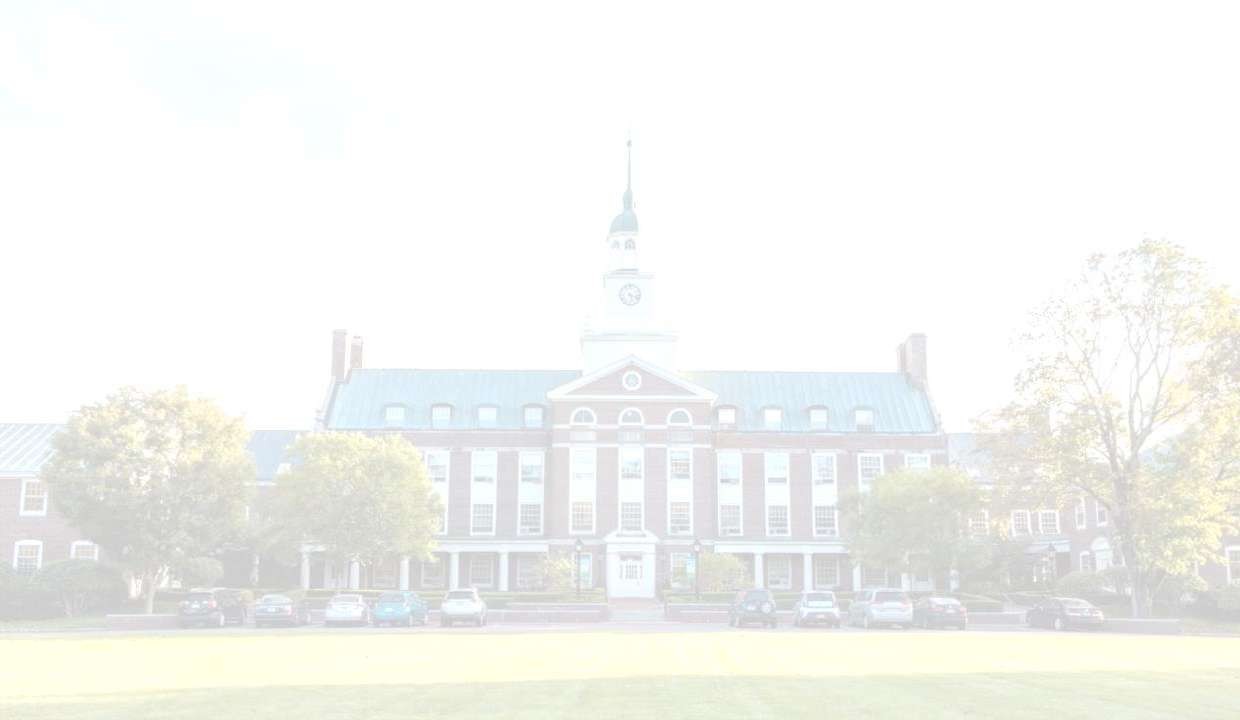 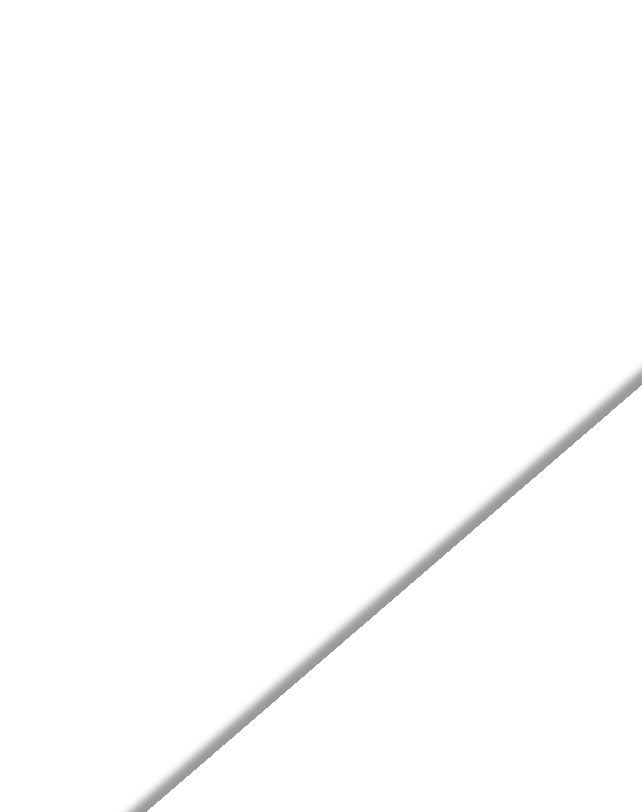 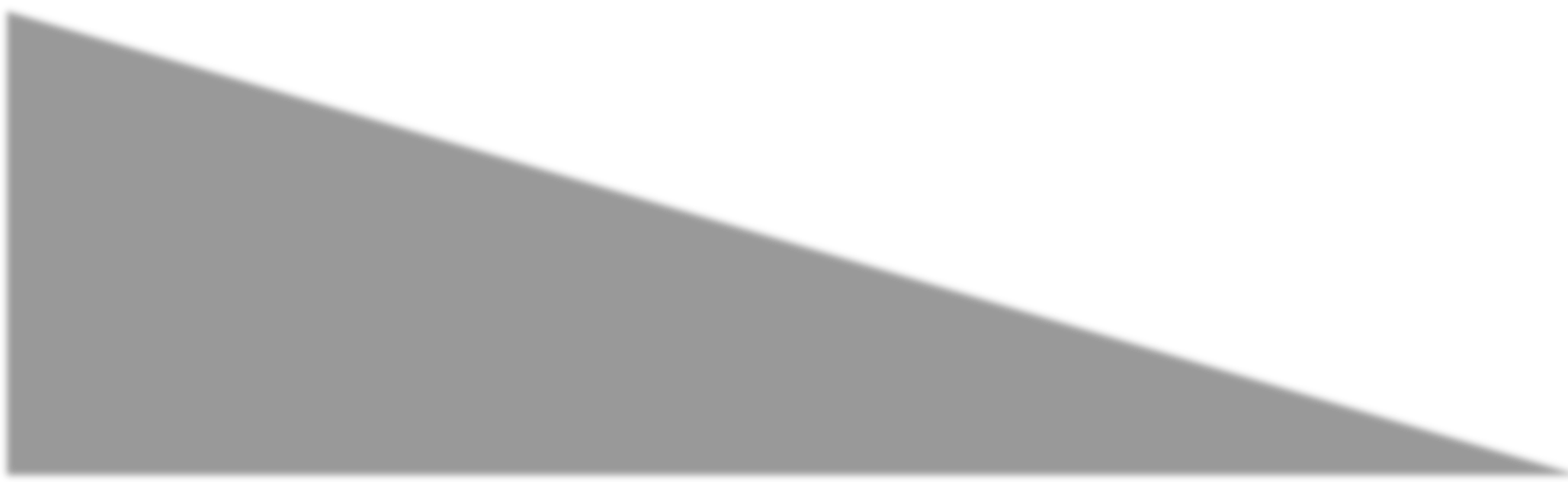 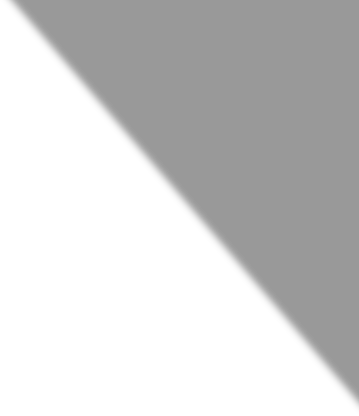 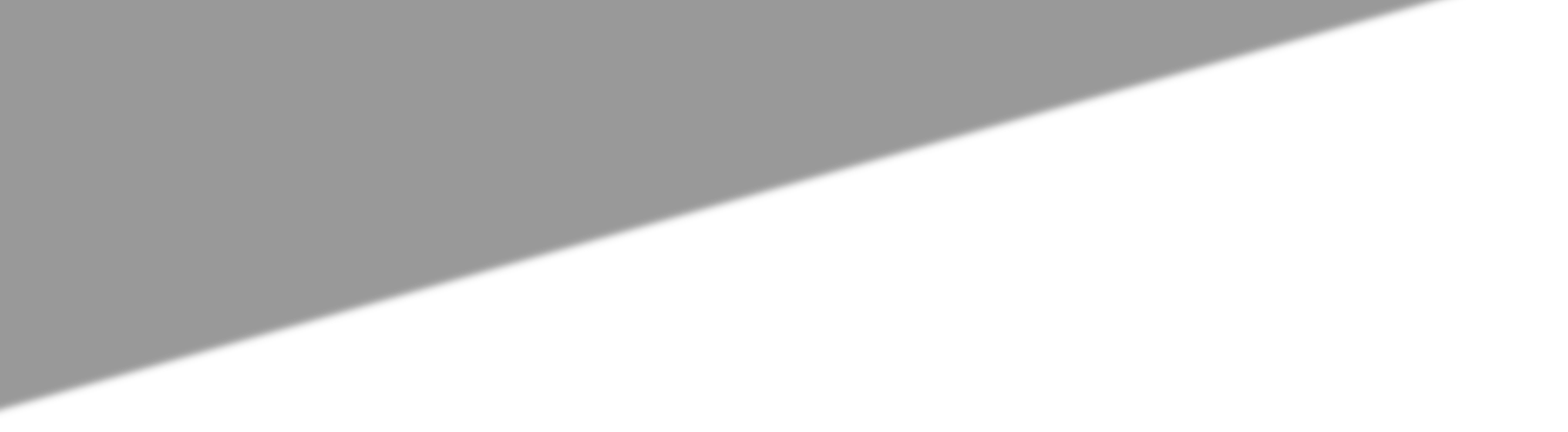 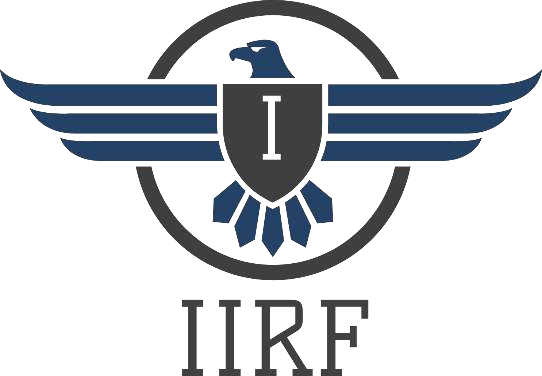 IIRF RANKING SURVEY 2022FOR INDIAN B-SCHOOLSIntroduction:Namaste! Sir/Madam,Maction Consulting Pvt. Ltd. is a full-service research and consulting firm based in Ahmedabad, India. We are conducting a study for the Indian Institutional Ranking Framework (IIRF). This study aims to provide internationally comparable data on key aspects of various institutes attributes, such as Placement Performance, Teaching Learning Resources & Pedagogy, Research Industry Tie-Up and Integration, Placement Strategies & Support, Future Orientation, and External Perception to rank the B-Schools in this country. In this regard, I would be incredibly grateful if you could spare some time and provide us your valuable inputs by participating in this study. Your answers will be kept confidential, and your name shall not be mentioned without your consent. Your responses will be aggregated with other responses analysed and shared with the client. Thank youPlease note that your response should be based on the previous academic year 2020-21.The Scoring Pattern is explained as below:Note: In case, any detail is not available, please mention ‘Not Available’.Note: In case, any detail is not provided for any head, Maction and IIRF will search for the same data from web sources/previously published reports etc.1.11 Please assign how much importance is given by your institute for the following parameters.Note: The link references are required to achieve improved score for your B-School.Annexure: Please provide here other additional details.Please attach required supporting documents/photo copies.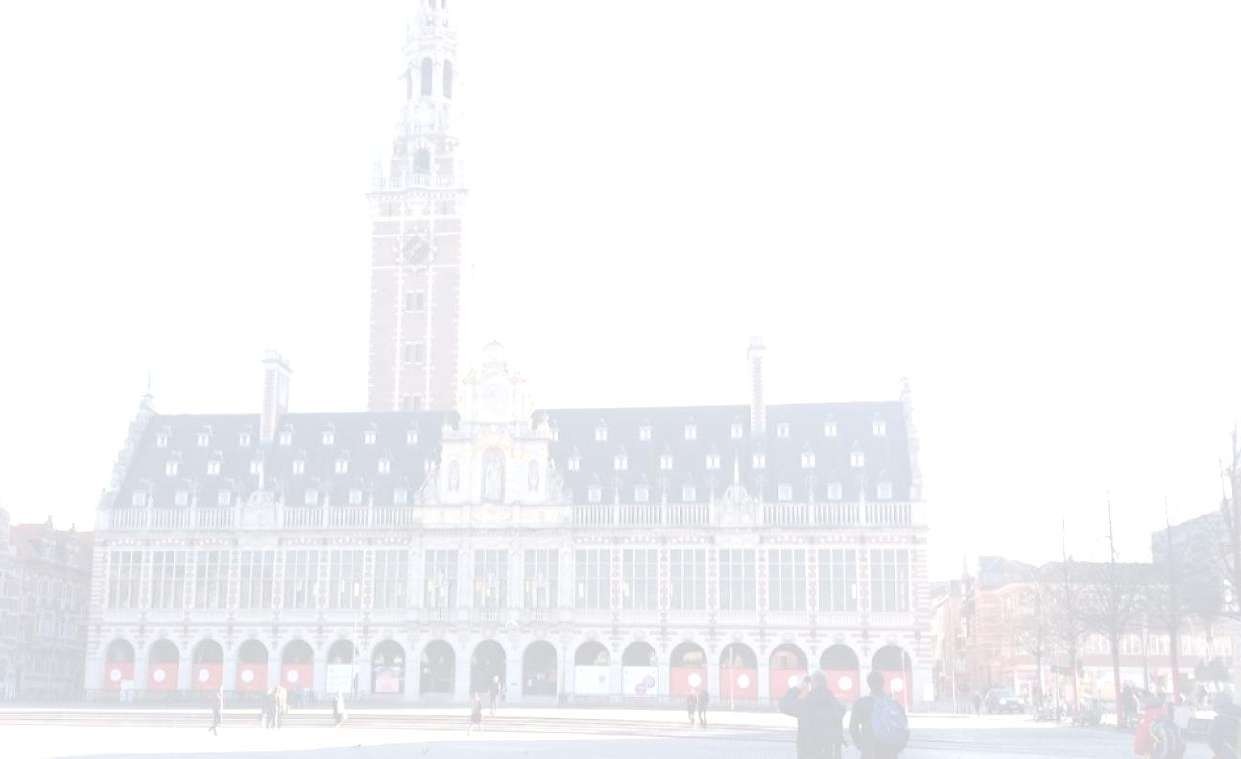 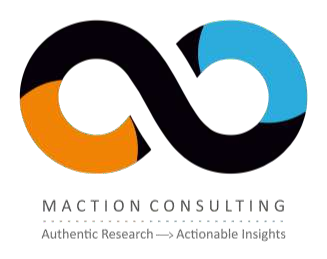 Mr. M. SekarAssociate Director – Insights and AnalyticsPhone: +91-7760508100Email: sekar.m@maction.comMaction Consulting Pvt. Ltd.Address: A/1/D Chinubhai Tower, Near H.K College Ashram Road, Ahmedabad 380009, Gujarat, INDIAWebsite: www.maction.com“To equip generations with the kind of knowledge that makes all our lives better.”No.DimensionMaximum Marks1Placement Performance1002Teaching Learning Resources & Pedagogy1003Research1004Industry Income and Integration1005Placement Strategies & Support1006Future Orientation1007External Perception & International Outlook1001.QUESTIONNAIRE: INSTITUTIONAL BACKGROUNDQUESTIONNAIRE: INSTITUTIONAL BACKGROUNDQUESTIONNAIRE: INSTITUTIONAL BACKGROUNDQUESTIONNAIRE: INSTITUTIONAL BACKGROUNDQUESTIONNAIRE: INSTITUTIONAL BACKGROUNDQUESTIONNAIRE: INSTITUTIONAL BACKGROUNDQUESTIONNAIRE: INSTITUTIONAL BACKGROUNDQUESTIONNAIRE: INSTITUTIONAL BACKGROUNDQUESTIONNAIRE: INSTITUTIONAL BACKGROUND1.1.Name of B- School / InstituteName of B- School / Institute1.2.AddressAddress1.3.Tel.Tel.Mobile1.4.E-mailE-mailWebsite1.5.Name of Dean or DirectorName of Dean or DirectorName of Dean or DirectorContact No.Contact No.Contact No.E-mailE-mailE-mail1.6.Year of EstablishmentYear of EstablishmentYear of EstablishmentIs approved by AICTE/UGCIs approved by AICTE/UGCIs approved by AICTE/UGCYes	/	NoYes	/	No1.7.StatusStatusStatusPublic / Private1.8.Name of Trust that established the instituteName of Trust that established the instituteName of Trust that established the instituteName of Trust that established the institute1.9.Name of the Trust & ChairmanName of the Trust & ChairmanName of the Trust & ChairmanName of the Trust & ChairmanName of the Trust & ChairmanName of the Trust & ChairmanName of the Trust & ChairmanName of the Trust & ChairmanName of the Trust & Chairman1.10.Overseas campuses(if any)Sr.No.NameNameCityCityName of other Institute Tie-upName of other Institute Tie-upYear1.10.Overseas campuses(if any)11.10.Overseas campuses(if any)2No.ParameterOut of 100%1Placement Performance%2Teaching Learning Resources & Pedagogy%3Research%4Industry Income and Integration%5Placement Strategies & Support%6Future Orientation%7External Perception & International Outlook%Total should Tally100%2.ACADEMIC PROGRAMMES 2020-21: Regular Courses onlyACADEMIC PROGRAMMES 2020-21: Regular Courses onlyACADEMIC PROGRAMMES 2020-21: Regular Courses onlyACADEMIC PROGRAMMES 2020-21: Regular Courses onlyProgrammes OfferedProgrammes OfferedProgrammes OfferedProgrammes Offered2.1.PG DiplomaProgrammeDuration (Years)No. of Students2.1.PG DiplomaPG Program in Management (PGPM) - Full time2.1.PG DiplomaPG Program in Management (PGPM) - Part-time2.1.PG DiplomaPG Diploma in Management (PGDM) / MBA - Full time2.1.PG DiplomaPG Diploma in Management (PGDM) / MBA - Part-time2.1.PG DiplomaPG Diploma in Business Management (PGDBM) - Fulltime2.1.PG DiplomaPG Diploma in Business Management (PGDBM) - Part-time2.1.PG DiplomaPG Diploma in Business Administration (PGDBA) - Fulltime2.1.PG DiplomaPG Diploma in Business Administration (PGDBA) - Part-time2.1.PG DiplomaPG Diploma in HR Management (PGDM HR) / MBA HR -Full time2.1.PG DiplomaPG Diploma in HR Management (PGDM HR) / MBA HR -Part-time2.1.PG DiplomaPG Diploma in Retail Management – Full time2.1.PG DiplomaPG Diploma in Retail Management – Part time2.1.PG DiplomaPG Diploma in Rural Management – Full time2.1.PG DiplomaPG Diploma in Rural Management – Part time2.1.PG DiplomaPG Diploma in E-Commerce & Digital Marketing2.1.PG DiplomaPG Diploma in Entrepreneurship Development2.1.PG DiplomaPG Diploma in Cyber Security2.1.PG DiplomaPG Diploma in Digital Forensic2.1.PG DiplomaPh.D. (Management) - Full time2.1.PG DiplomaPh.D. (Management) - Part-time2.1.PG DiplomaExecutive MBA (Part time / Weekly)2.1.PG DiplomaOther PGD:2.1.PG DiplomaOther PGD:2.1.PG DiplomaTotal No. of StudentsTotal No. of StudentsNote:Note:Note:Note:Note:2.2.Other management related programsProgrammeDuration (Years)No. of Students2.2.Other management related programsChartered Finance Management (CFM)2.2.Other management related programsGraduate Diploma in Management2.2.Other management related programsGraduate Diploma in Economics2.2.Other management related programsGraduate Diploma in Finance2.2.Other management related programsGraduate Diploma in Data Science2.2.Other management related programsExecutive Diploma in Management2.2.Other management related programsCertificate Program in Management2.2.Other management related programsDiploma in Business Administration (DBA)Others 1:Others 2:Total No. of StudentsTotal No. of StudentsNote:Note:Note:Note:Note:3.PLACEMENT PERFORMANCEPLACEMENT PERFORMANCE3.1.Streams availablePlease tick whichever is applicable:Marketing General Management HR Finance IT & Systems Production & Operations Supply Chain Business Analytics Data Science Others (Mention) 	3.2.Number of departments (Regular courses only)3.3.Number of courses (Regular courses only)3.4.Students: Approval vs. Actual Intake (2020-21) (all regular programs)Approval:	 	No.Actual intake:	 	No.3.5.Total number of companies visited for recruitment3.6.Of which, Number of Companies visited having turnover of 500 Cr. and above 3.7.Number of Placements offered (by 500 Cr. Companies): 2020-213.8.Of which, Number of companies visited having less than 500 Cr.3.10.Percentage of Placements (%) (w.r.to total candidates passedout)3.11.Minimum Salary/Annum of Students placed (In Rs. Lacs)3.12.Maximum Salary/Annum of Students placed (In Rs. Lacs)3.13.Median Salary/Annum of Students placed (In Rs. Lacs)4.TEACHING LEARNING RESOURCES & PEDAGOGYTEACHING LEARNING RESOURCES & PEDAGOGY4.1.No. of Faculty with Ph.D. (Permanent role)4.2.No. of Faculty without Ph.D. (Permanent role) (But PG, PG with M.Phil. PG and currently doing4.3.No. of Part time/ Temporary Faculty4.4.Average number of students per faculty(Faculty Student Ratio)4.5.No. of Faculty Development Programs conducted by own faculty4.6.No. of Faculty Development Programs conducted by external faculty/trainers4.7.Number of Students completed Ph.D. or Equivalent Programme (full time/part time)4.8.Faculty Performance Assessment/ Teaching Skills: Number of Articles Published in national Newspapers and standard magazines by faculties4.9.Accreditation National Level (Mention Names)4.10.Accreditation International Level (Mention Names)4.11.No. of. Guest Lecturers arranged4.12.No. of workshops arranged for StudentsNo. of workshops arranged for StudentsNo. of workshops arranged for Students5.RESEARCH: 2020-21RESEARCH: 2020-21RESEARCH: 2020-21RESEARCH: 2020-21RESEARCH: 2020-215.1.Details of Ph.D. of senior faculties of your institutionDetails of Ph.D. of senior faculties of your institutionDetails of Ph.D. of senior faculties of your institutionDetails of Ph.D. of senior faculties of your institutionDetails of Ph.D. of senior faculties of your institutionSr. NoFaculty NameSubject of studySubject of studyInstitution from where Ph.D. is pursued123456789105.2.Number of research papers published by senior faculties of this B-School: 2020-21Number of research papers published by senior faculties of this B-School: 2020-21Number of research papers published by senior faculties of this B-School: 2020-21Number of research papers published by senior faculties of this B-School: 2020-21Number of research papers published by senior faculties of this B-School: 2020-21Number of research papers published by senior faculties of this B-School: 2020-21Number of research papers published by senior faculties of this B-School: 2020-21Sr. NoFaculty NameTotal No. of research papers publishedNo. of research papers published under FT 50 indexed journalsNo. of research papers published under ABDCindexed journalsNo. of research papers published under Scopus indexed journalsCite Score for   Scopus indexNo. of research papers published under Other journals123456789105.3.Research papers published by senior faculty: Reference Link – Faculty 1Research papers published by senior faculty: Reference Link – Faculty 11. Faculty Name:1. Faculty Name:Reference/Link of research paperReference/Link of research paper1.Under FT 50 indexed journals: Reference Link of research paperUnder ABDC indexed journals: Reference Link of research paper1.1.1.1.2.2.1.3.3.1.4.4.1.Note: Please add in separate paper, for extra papersNote: Please add in separate paper, for extra papers1.Under Scopus indexed journals: Reference Link of research paperUnder Other journals:Reference Link of research paper1.1.1.1.2.2.1.3.3.1.4.4.1.Note: Please add in separate paper, for extra papersNote: Please add in separate paper, for extra papers5.4.Research papers published by senior faculty: Reference Link – Faculty 2Research papers published by senior faculty: Reference Link – Faculty 22. Faculty Name:2. Faculty Name:Reference/Link of research paperReference/Link of research paper2.Under FT 50 indexed journals: Reference Link of research paperUnder ABDC indexed journals: Reference Link of research paper2.1.1.2.2.2.2.3.3.2.4.4.2.Note: Please add in separate paper, for extra papersNote: Please add in separate paper, for extra papers2.Under Scopus indexed journals: Reference Link of research paperUnder Other journals:Reference Link of research paper2.1.1.2.2.2.2.3.3.2.4.4.2.Note: Please add in separate paper, for extra papersNote: Please add in separate paper, for extra papers5.5.Research papers published by senior faculty: Reference Link – Faculty 3Research papers published by senior faculty: Reference Link – Faculty 33. Faculty Name:3. Faculty Name:Reference/Link of research paperReference/Link of research paper3.Under FT 50 indexed journals: Reference Link of research paperUnder ABDC indexed journals: Reference Link of research paper3.1.1.3.2.2.3.3.3.3.4.4.3.Note: Please add in separate paper, for extra papersNote: Please add in separate paper, for extra papers3.Under Scopus indexed journals: Reference Link of research paperUnder Other journals:Reference Link of research paper3.1.1.3.2.2.3.3.3.3.4.4.3.Note: Please add in separate paper, for extra papersNote: Please add in separate paper, for extra papers5.6.Research papers published by senior faculty: Reference Link – Faculty 4Research papers published by senior faculty: Reference Link – Faculty 44. Faculty Name:4. Faculty Name:Reference/Link of research paperReference/Link of research paper4.Under FT 50 indexed journals: Reference Link of research paperUnder ABDC indexed journals: Reference Link of research paper4.1.1.4.2.2.4.3.3.4.4.4.4.Note: Please add in separate paper, for extra papersNote: Please add in separate paper, for extra papers4.Under Scopus indexed journals: Reference Link of research paperUnder Other journals:Reference Link of research paper4.1.1.4.2.2.4.3.3.4.4.4.4.Note: Please add in separate paper, for extra papersNote: Please add in separate paper, for extra papers5.7.Research papers published by senior faculty: Reference Link – Faculty 5Research papers published by senior faculty: Reference Link – Faculty 55. Faculty Name:5. Faculty Name:Reference/Link of research paperReference/Link of research paper5.Under FT 50 indexed journals: Reference Link of research paperUnder ABDC indexed journals: Reference Link of research paper5.1.1.5.2.2.5.3.3.5.4.4.5.Note: Please add in separate paper, for extra papersNote: Please add in separate paper, for extra papers5.Under Scopus indexed journals: Reference Link of research paperUnder Other journals:Reference Link of research paper5.1.1.5.2.2.5.3.3.5.4.4.5.Note: Please add in separate paper, for extra papersNote: Please add in separate paper, for extra papers5.8.Is your research publication used to develop corporate/consultancy assignmentIs your research publication used to develop corporate/consultancy assignmentIs your research publication used to develop corporate/consultancy assignmentYes / NoIf Yes, Fill the below tableYes / NoIf Yes, Fill the below tableYes / NoIf Yes, Fill the below tableSr. NoResearch NameConsultancy NameConsultancy NameDetails of researchRevenue generated(Rs.)1.2.3.4.5.5.9.Reputation of institute (among general public) Reputation of institute (among general public) Reputation of institute (among general public) Reputation of institute (among general public)  Tick Any one here Tick Any one hereJust building the reputation nowJust building the reputation nowJust building the reputation nowJust building the reputation now11 Reputed institute national level Reputed institute national level Reputed institute national level Reputed institute national level22 Reputed institute international level Reputed institute international level Reputed institute international level Reputed institute international level33 Reputed institute national and international level Reputed institute national and international level Reputed institute national and international level Reputed institute national and international level44 Highly Reputed institute national level Highly Reputed institute national level Highly Reputed institute national level Highly Reputed institute national level55 Highly Reputed institute international level Highly Reputed institute international level Highly Reputed institute international level Highly Reputed institute international level666.INDUSTRY INCOME AND INTEGRATIONINDUSTRY INCOME AND INTEGRATIONINDUSTRY INCOME AND INTEGRATIONINDUSTRY INCOME AND INTEGRATION6.1.Number of Corporate Leaders visited in Campus for LecturesNumber of Corporate Leaders visited in Campus for Lectures6.2.Knowledge transfer income/Training outside/ Webinar arrangement. Knowledge tie upsKnowledge transfer income/Training outside/ Webinar arrangement. Knowledge tie upsKnowledge transfer income/Training outside/ Webinar arrangement. Knowledge tie upsKnowledge transfer income/Training outside/ Webinar arrangement. Knowledge tie ups6.2.1. Webinars conducted (Y/N)        1 = Yes0 = No6.2.2.If Yes, No. of webinars conducted in last academic year:                    _______ Numbers If Yes, No. of webinars conducted in last academic year:                    _______ Numbers If Yes, No. of webinars conducted in last academic year:                    _______ Numbers 6.2.3.Training Sessions outside institutes (Y/N)       1 = Yes0 = No6.2.4.If Yes, No. of training sessions outside conducted in last academic year:     _________ NumbersIf Yes, No. of training sessions outside conducted in last academic year:     _________ NumbersIf Yes, No. of training sessions outside conducted in last academic year:     _________ Numbers6.2.5.Knowledge Tie-Ups with other  Institutes/ bodies       1 = Yes0 = No6.2.6.If Yes, No. of knowledge tie-ups6.2.7.If, Please name the institutes/bodies6.3.Internship for Students (with Companies/Corporates)Internship for Students (with Companies/Corporates)Internship for Students (with Companies/Corporates)Internship for Students (with Companies/Corporates)Internship for Students (with Companies/Corporates)TypeTypeNo. of programs: PaidInternship:6.3.1.Internship Programmes1 = Paid2 = UnpaidNo. of programs: UnpaidInternship:6.3.2.Exchange Programmes-Domestic1 = Yes0 = NoDetails:6.3.3.Exchange Programmes-International1 = Yes0 = NoDetails:7.PLACEMENT STRATEGIES & SUPPORTPLACEMENT STRATEGIES & SUPPORTPLACEMENT STRATEGIES & SUPPORTPLACEMENT STRATEGIES & SUPPORT7.1.Institutional SupportInstitutional SupportInstitutional SupportInstitutional Support7.1.1.Have Placement cell1 = Yes0 = No7.1.2.If Yes, Active Status of placement cellFairly active  Moderately active ActiveVery activeFairly active  Moderately active ActiveVery active7.1.3.Conduct Mock Interviews for students1 = Yes0 = No7.1.4.If Yes, Active Status of Mock interviewsFairly active  Moderately active ActiveVery activeFairly active  Moderately active ActiveVery active7.1.5.HR expert discussions1 = Yes0 = No7.1.6.If Yes, Active status of HR expert discussionFairly active  Moderately active ActiveVery activeFairly active  Moderately active ActiveVery active7.1.7.Resume Development Support1 = Yes0 = No7.1.8.If Yes, Support level to studentsFair Moderate GoodVery goodFair Moderate GoodVery good7.20+Alumni support (Alumni support is understood as Alumni invites students for their company)Alumni support (Alumni support is understood as Alumni invites students for their company)1 = Yes0 = No7.21If yes, for what purposesIf yes, for what purposesPlease TickPlease Tick Job Placement support Job Placement support11 Intern placement support Intern placement support22 Knowledge sharing sessions Knowledge sharing sessions33 Expert guidance/Mentorship Expert guidance/Mentorship44 Others Others558.8.FUTURE ORIENTATIONFUTURE ORIENTATIONFUTURE ORIENTATIONFUTURE ORIENTATIONFUTURE ORIENTATIONFUTURE ORIENTATIONFUTURE ORIENTATIONFUTURE ORIENTATIONFUTURE ORIENTATION8.1.8.1.Incubation / Start Up Cell AvailabilityIncubation / Start Up Cell Availability1= Not available /No plans1= Not available /No plans1= Not available /No plans2=Planningsoon2=Planningsoon3= Available3= Available8.1.8.1.Incubation / Start Up Cell AvailabilityIncubation / Start Up Cell AvailabilityIf Yes, Establishment Year:  	If Yes, Establishment Year:  	If Yes, Establishment Year:  	If Yes, Establishment Year:  	If Yes, Establishment Year:  	If Yes, Establishment Year:  	If Yes, Establishment Year:  	8.2.8.2.Idea GenerationIdea GenerationIdea GenerationIdea GenerationIdea GenerationIdea GenerationIdea GenerationIdea GenerationIdea Generation8.2.1.8.2.1.Idea Development by ProfessorsIdea Development by Professors1 = Low2 = Medium2 = Medium3 = High3 = High4 = Very high8.2.2.8.2.2.Idea development by StudentsIdea development by Students1 = Low2 = Medium2 = Medium3 = High3 = High4 = Very high8.3.8.3.Research team availability for Incubation researchResearch team availability for Incubation research1 = Low2 = Medium2 = Medium3 = High3 = High4 = Very high9.EXTERNAL PERCEPTIONEXTERNAL PERCEPTIONEXTERNAL PERCEPTIONEXTERNAL PERCEPTIONEXTERNAL PERCEPTION9.1.Vision, Strategy and Governance Mechanism- Availability of clear cut Vision, Strategy and how to achieve it procedures1 = Low2 = Medium3 = High4 = Very high9.2.Investing on Development Activities1 = Low2 = Medium3 = High4 = Very high9.3.Public views: Current brand image1 = Low2 = Medium3 = High4 = Very high9.4.Public views: Degree validity in job markets1 = Low2 = Medium3 = High4 = Very high9.5.Public views: Skill development for students1 = Low2 = Medium3 = High4 = Very high9.6.Public views: New courses or New branches started1 = Low2 = Medium3 = High4 = Very high9.7.Public views: Pride of Students1 = Low2 = Medium3 = High4 = Very high10.INTERNATIONAL OUTLOOKINTERNATIONAL OUTLOOK10.1.No. of international staff (full time & part time)10.2.Percentage of International Staff (% of total staff)10.3.No. of international students (full time & part time)10.4.Percentage of International Students (% of total students)10.5.Number of International collaborations & alliancesRESPONDENT’S DETAILSRESPONDENT’S DETAILSName of RespondentDepartmentDesignationEmail IdContact Number